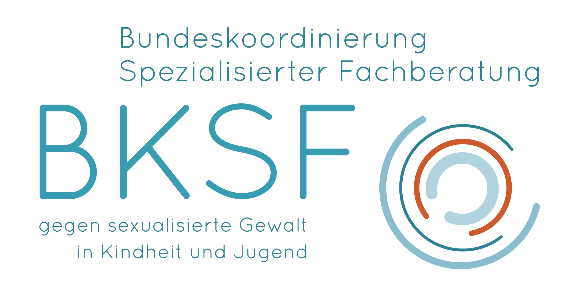 Anmeldung zur Zweiten Vollversammlung am 25.01.2019Zeit: 09:30 – 17:00 Uhr Ort: Nachbarschaftshaus Urbanstraße e.V., Urbanstraße 21, 10961 BerlinAnmeldeschluss: 11.01.2019Ihre Daten:Vorname, NameOrganisationStraße, PLZ, OrtEmail	Kostenerstattung für Anreise und Übernachtung:(bitte Informationen zur Erstattung von Reisekosten beachten)  Ich werde einen Reisekostenerstattungsantrag stellen   Ich benötige keine Reisekostenerstattung Ort, Datum                                                                             UnterschriftBitte schicken Sie die Anmeldung per Mail an info@bundeskoordinierung.deEine Anmeldebestätigung geht Ihnen anschließend zu.Für die Teilnahme und Verpflegung werden keine Kosten erhoben.Weitere Informationen zur Vollversammlung sowie bereitstehende Hotelkontingente auf Selbstzahlbasis finden Sie auf unsere Webseite unter www.bundeskoordinierung.de, Informationen zur Anreise unter www.nachbarschaftshaus.de/kontakt/anfahrt/.